T= Traditional	H = Hybrid	W = WebGraduation RequirementsTo be awarded an Associate degree at Joliet Junior College, each student must meet the following requirements:1. Satisfy all admission requirements. 2. Complete the courses required to earn the chosen degree. If the student is a transfer student with coursework taken elsewhere, he/she must complete a minimum of 15 hours applicable to the degree at JJC. Proficiency test, CLEP and Advanced Placement do not meet this requirement. 3. Earn a cumulative grade point average of at least 2.0. 4. Discharge all financial obligations to the college; have no restrictions. 5. File an application for graduation (An application should be filed at the time of registration for student’s anticipated last semester). 6. Have on file in the Graduation office by the graduation filing date all transcripts from other colleges/universities that are to be evaluated for credit, to be applied toward a degree. A delay in the process may result in a later graduation date.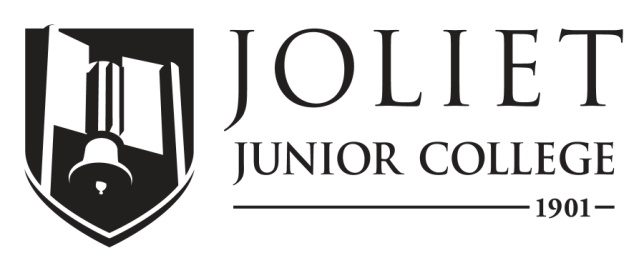 2020-2021 Completion GuideWebmaster Certification, Certificate of Achievement, CO850ICCB Approved Total Program Hours: 50DateThe following schedule is based on full-time enrollment.  Students planning to transfer to a senior institution should check with that institution for specific transfer requirements.Program PrerequisitesFirst SemesterFirst SemesterFirst SemesterFirst SemesterFirst SemesterFirst SemesterFirst SemesterCourseTitleCredit HoursMode of DeliveryPrerequisitesTerms offeredNotesCIS 122Computer Information Systems Fundamentals4T, H, WFL, SP, SMCIS 126Microsoft Office3T, H, WFL, SP, SMART 107Graphic Design I3TFL, SP, SMCIS 216World Wide Web Homepage Authoring3T, WCIS 116 and CIS 122 are recommended as prerequisites for those students not proficient with internet use.FL, SP, SMCIS 143Internet Technologies3TCIS 122 is recommended for students who are not proficient with computers.FLTotal Semester Hours16Second SemesterSecond SemesterSecond SemesterSecond SemesterSecond SemesterSecond SemesterSecond SemesterCourseTitleCredit HoursMode of DeliveryPrerequisitesTerms offeredNotesCIS 130BASIC Programming4WCIS 122 and placement testing into MATH 127 or higher level MATH course, or minimum grade of C in MATH 098FL, SP, SMCIS 211Database Management System3WCIS 126 or OFS 214 or consent of department.FL, SP, SMCIS 224Web Animation3H, WCIS 116 – recommended for students who are not proficient with Internet.FL, SPCIS 221Concepts of Web Design3SPTotal Semester Hours13Third SemesterThird SemesterThird SemesterThird SemesterThird SemesterThird SemesterThird SemesterCourseTitleCredit HoursMode of DeliveryPrerequisitesTerms offeredNotesCIS 223JavaScript3T, WCIS 216 and CIS 130, or CIS 136, or CIS 236, or consent of departmentFL, SMCIS 222Advanced Web Design3HCIS 221 or consent of department.FLElective3Total Semester Hours9Fourth SemesterFourth SemesterFourth SemesterFourth SemesterFourth SemesterFourth SemesterFourth SemesterCourseTitleCredit HoursMode of DeliveryPrerequisitesTerms offeredNotesCIS 218Introduction to E-Commerce3WCIS 143 or consent of department.SPCIS 244Web Servers and Platforms3TCIS 143 or consent of departmentSPCIS 234Programming Server Pages3TCIS 216, CIS 211, and CIS 130 or consent of department.SPElective3Total Semester Hours12Student Advising CenterAcademicadvising@jjc.edu815-280-2673 Department ChairpersonProgram CoordinatorProgram AdvisorStudent Advising CenterAcademicadvising@jjc.edu815-280-2673 Lori SchahrerAngela SullivanAngela SullivanStudent Advising CenterAcademicadvising@jjc.edu815-280-2673 (815) 280-2339loschahr@jjc.edu(815) 280-6638asulliva@jjc.edu(815) 280-6638asulliva@jjc.edu